C’est quoi l’Union européenne? – Compréhension audiovisuelleRegardez la vidéo sur https://education.francetv.fr/matiere/education-civique/cm1/video/c-est-quoi-l-union-europeenne et répondez aux questions.Qui sont les six pays qui ont fondé la Communauté Économique Européenne (CEE) en 1957 ?	____________________________________________________________________________________________Leur objectif était de redresser _____________________________ européenne, de garantir __________________________, et de défendre __________________________________.Cochez la bonne case et corrigez l’affirmation si nécessaire :Depuis 2002 la CEE est devenue l’Union européenne (UE).		vrai		faux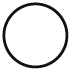 ____________________________________________________________________________À quoi sert l’Union européenne ? Citez deux exemples.________________________________________________________________________________________________________________________________________________________Complétez la phrase :La Commission européenne est une sorte de _______________________________ de l’UE.Cochez la bonne case et corrigez l’affirmation si nécessaire :Le Conseil de l’Union européenne est composé des chefs d’État et de gouvernement des pays membres.										vrai		faux____________________________________________________________________________Que fait le Parlement européen ?____________________________________________________________________________Cochez la bonne case :Depuis quand est-ce qu’il existe une monnaie commune pour la plupart des pays européens ?	2000	2001	2002Expliquez ce que veut dire le « Marché commun » européen :____________________________________________________________________________________________________________________________________________________________________________________________________________________________________Où se trouvent ces institutions européennes ? Complétez le tableau :D’après la vidéo, quelles sont les raisons d’être fondamentales de l’UE ?________________________________________________________________________________________________________________________________________________________________________________________________________________________________________________________________________________________________________________________________________________________________________________________________________________________________________________________________________Et selon vous ?____________________________________________________________________________________________________________________________________________________________________________________________________________________________________________________________________________________________________________________________________________________________________________________________________________________________________________________________________________________________________________________________________________________Institution européenneVillePaysLa Commission européenneLe Conseil de l’Union européenneLe Parlement européenLa Cour de justice européenneLa Banque centrale européenne